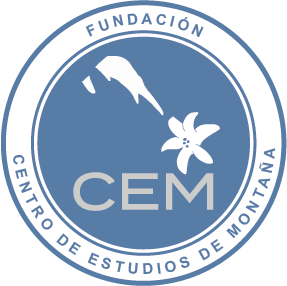 Centro de Estudios de MontañaFormulario de postulación Proceso FormativoLiderazgo en Montaña El presente formulario tiene por objetivo asegurar la experiencia del postulante en progresión por terrenos de montaña.Debes incluir en este formulario las actividades realizadas en montaña de forma individual o colectiva.Antecedentes personalesExperiencia en MontañaPoseer 14 ascensiones y actividades de montaña de las cuales:Los participantes deben poseer experiencia mínima en actividades de montaña, las cuales no pueden ser repetidas. 2 ascensiones sobre 4.000 msnm 2 itinerarios en condiciones invernales5 actividades de duración de 2 días5 ascensiones en montaña de duración de 1 díaDetallar fechas y nombres de compañeros(as) de cordada.(*) Se sugiere respaldar la información entregada, adjuntando fotografías tipo selfies de las cumbres logradas identificándolas con el número de la salida descrita en el cuadro (esto como método probatorio de la ascensión).OpcionalEl postulante puede presentar otras documentaciones:Certificados de formacionesOtras actividades en montañaNombre CompletoFecha de NacimientoRut/PasaporteOcupaciónDirecciónTeléfono(s)E-mailRedes Sociales (Instagram u otro)DeportesEjemplo: Escalada, Trail,Ciclismo, etcTipo salidaEl postulante puede presentar formacion FechaSector o cumbreCordada(incluir mail o teléfono)Comentarios2 ascenciones sobre 4.000 msnm1.2.2 itinerarios en condiciones invernales3.4.5 actividades de duración de 2 días5.6.7.8.9.5 ascensiones en montaña de duración de 1 día10.11.12.13.14.Otras (opcional)